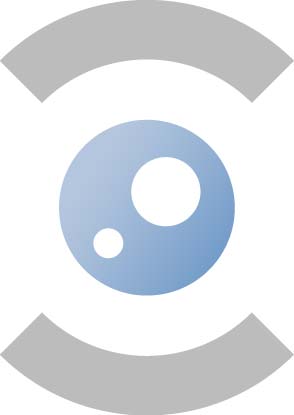 AGENDA 26.09.20188E363 – 9hDoorzichtigheidscomité Comité de Transparence1.	Goedkeuring van de agenda / Approbation de l’ordre du jourTer goedkeuring / pour approbation	2.		Goedkeuring notulen van de vergadering van 16.05.2018 / Approbation du rapport de la réunion du 16.05.2018Ter goedkeuring / pour approbation (documenten in bijlage / les documents sont en annexe)3.	resultaten 2017 / résultats 2017Ter informatie / pour informationRapporteur: FAGG / AFMPS (documenten in bijlage – documents en annexe)4.	Resultaten Q1 – Q2 2018 / resultats q1 – q2 2018Ter informatie / pour informationRapporteur: FAGG / AFMPS (documenten in bijlage – documents en annexe)5. 	Overzicht van aantal medewerkers FAGG (met onderscheid métier en ondersteunende diensten, gedetacheerden en aanwervingsmarge per categorie) / aperçu du nombre de collaborateurs de l’afmps (avec distinction métier et services de soutien, détachés et marge de recrutement par catégorie)Ter informatie / pour informationRapporteur: FAGG / AFMPS (documenten in bijlage – documents en annexe)6.	advies IF en antwoord Deloitte betreffende de ontbrekende profielen in de begroting 2018 / avis IF et réponse deloitte concernant les profils manquants dans le budget 2018Ter informatie / pour informationRapporteur: FAGG / AFMPS (documenten in bijlage – documents en annexe)7. 	Stand van zaken wijzigingen financieringswet – advies nr 28 / etat des lieux modifications loi de financement – avis n° 28Ter informatie / pour informationRapporteur: FAGG / AFMPS (documenten in bijlage – documents en annexe)8.	semestriële rapportering basisprocessen (q1 – q2 2018) / rapportage semestriel processus de basE (q1 – q2 2018) Ter informatie / pour informationRapporteur: FAGG / AFMPS (documenten in bijlage – documents en annexe)9.	rapportering operationeel plan (eerste semester) / RAPPORTAGE PLAN OPERATIONNEL (premier semestre)Ter informatie / pour informationRapporteur: FAGG / AFMPS (documenten in bijlage – documents en annexe)10.	update redesign-verhuis en HR-flexibiliteit / update redesign-déménagement et flexibilité rHTer informatie / pour informationRapporteur: FAGG / AFMPS (mondelinge toelichting – présentation orale)11.	planning nieuw strategisch plan fagg / planning nouveau plan stratégique AFMPSTer informatie / pour informationRapporteur: FAGG / AFMPS (mondelinge toelichting – présentation orale)12.	variaContact & info	meeting PLACE	Federaal Agentschap voor Geneesmiddelen en Gezondheidsproducten – FAGGAgence fédérale des médicaments et des produits de santé – AFMPSEurostation II
Victor Hortaplein 40/40  - Place Victor Horta 40/40 
1060 BRUSSEL  - 1060 BRUXELLES	meeting room		8E363meeting TIME		9h – 26.09.2018SECRETARIAT		Astrid Moens –  astrid.moens@fagg.be –  02/528.41.84